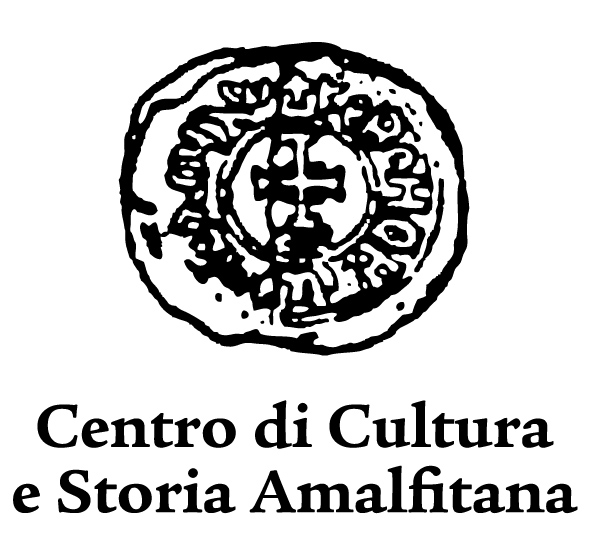 SCHEDA DI PARTECIPAZIONEIl/la  sottoscritto/a  . . . . . . . . . . . . . . . . . . . . . . . . . . . . . . . . . . . . . . . . . . . . . . . .  . . . . . . . . . . . . . . . . . . . . . . . . . chiede di essere ammesso/a  a partecipare al corso intensivo (I livello) di Lingua giapponese e cultura dell’accoglienza dei giapponesi in Italia organizzato dal Centro di Cultura e Storia Amalfitana  e di essere informato circa la propria eventuale ammissione a mezzo e-mail al seguente recapito . . . . .. . . . .. . . . .. . . . .. . . . .. . . . .. . . . .. . . . .. . . . .. . . . .. . . . .. . . . .. . . . .. . . . .. . . . .. . . . .. . . . .. . . . oppure via fax al n.. . . . . . . . . . . . . . . . . . . .  appena possibile e comunque entro  il 10 febbraio 2017.L’iscrizione potrà essere effettuata, fino al raggiungimento del numero massimo di partecipanti previsto, anche rivolgendosi direttamente alla Segreteria del Centro promotore: Via Supportico S. Andrea n. 3, dalle ore 8.30 alle ore 13.30 di tutti i giorni lavorativi.Data …………………………………                          Firma  . . . . . . . . . . . . . . . . . . . . . . . . . . . . . . . . . . . . . . . 